（修改版）华南师范大学软件学院毕业论文（设计）管理平台——使用介绍学生版登录网址：ssbylw.scnu.edu.cn登录账号：学号登录密码：初始密码为“123456”，登录平台后，可以修改、保存密码，密码经过加密后再保存。首页查看系统管理员发布的通知公告。论文管理教师信息，可浏览学院所有教师的相关资料，详细信息可以访问教师的“个人网址”。论文选题，待系统管理员开放选题功能，学生可以选择适合自己的论文题目，第一轮选题，每位学生可以选择一个题目，如果第一轮没有选中，第二轮可以选择二个论文题目，第三轮可以选择三个题目。我的选题，查看自己选择的论文题目，如果觉得不合适，在老师还没确认之前，可以“取消选题”，继续选题。我的论文，查看自己的选题结果。个人信息基本信息，邮箱和手机信息可以修改、保存，方便指导教师联系。修改密码，新密码以加密的方式保存。消息管理（完善中）通知公告，查看首页系统管理员发布的通知公告及文件。师生交流，查看留言、回复留言。文件管理文件信息，查看管理员上传的相关文件。上传文件，可以上传开题报告、论文初稿、论文终稿等文件。注意事项建议使用谷歌chrome浏览器访问平台，系统暂时没做浏览器兼容性测试。在操作过程中，不要选择“禁止此页再显示对话框”，如下图所示：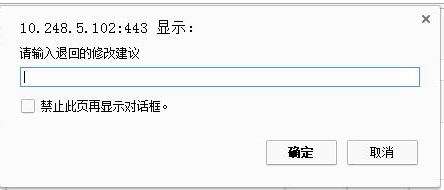 